	Committee Report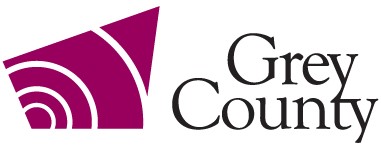 RecommendationThat Report EDTC-CW-15-22 regarding Criteria for National Historic Site Designation in Grey County be received; andThat staff be available to assist interested parties with appropriate historical information to support the development of their own applications.Executive SummaryThe Historic Sites and Monuments Board of Canada (HSMBC) advises the Minister responsible for Parks Canada on the designation of nationally historic places, persons and events. The HSMBC has developed criteria and guidelines that frame their recommendations. Grey County is home to several National Historic Sites and some historical subjects have connections to Grey County but are commemorated in other parts of Canada. Background and DiscussionDuring the April 14, 2022 Council meeting, correspondence was received from the Municipality of Grey Highlands regarding an application to the HSMBC for Old Durham Road Black Pioneer Cemetery to be declared a National Historic Site. Out of that discussion, Council asked that a staff report be brought forward outlining criteria to substantiate an application for a National Historic Site designation and that a list be brought forward with potential sites.As a first step in this process, staff consulted with the Heritage Designations and Programs Branch of Parks Canada to understand the criteria and process required for designation, presented through this report. Criteria and GuidelinesThe booklet Criteria and Guidelines for evaluating subjects of potential national historic significance lists the detailed Historic Sites and Monuments Board of Canada’s criteria and guidelines to date. The subject proposed must only meet one or more of the Board’s criteria. This excerpt from the guidelines sums up the criteria:Any aspect of Canada’s human history may be considered for Ministerial designation of national historic significance. To be considered for designation, a place, a person or an event will have had a nationally significant impact on Canadian history, or will illustrate a nationally important aspect of Canadian human history.Subjects that qualify for national historic significance will meet one or more of the following criteria:1. A place may be designated of national historic significance by virtue of a direct association with a nationally significant aspect of Canadian history. An archaeological site, structure, building, group of buildings, district, or cultural landscape of potential national historic significance will:a) illustrate an exceptional creative achievement in concept and design, technology and/or planning, or a significant stage in the development of Canada; orb) illustrate or symbolize in whole or in part a cultural tradition, a way of life, or ideas important in the development of Canada; orc) be most explicitly and meaningfully associated or identified with persons who are deemed of national historic importance; ord) be most explicitly and meaningfully associated or identified with events that are deemed of national historic importance.2. A person (or persons) may be designated of national historic significance if that person individually or as the representative of a group made an outstanding and lasting contribution to Canadian history.3. An event may be designated of national historic significance if it represents a defining action, episode, movement, or experience in Canadian history.In addition there are general guidelines (See attachment 2) such as:Uniqueness or rarity are not, in themselves, evidence of national historic significance, but may be considered in connection with the above criteria for national historic significance.Firsts, per se, are not considered for national historic significance.In general, only one commemoration will be made for each place, person, or event of national historic significance.Buildings, ensembles of buildings, and sites that are 40 years of age or older may be considered for designation of national historic significance.Large-scale movable heritage properties that would not normally be considered suitable for museum display may be considered for designation of national historic significance.Persons deceased for at least twenty-five years may be considered for designation of national historic significance, with the exception of Prime Ministers, who are eligible for commemoration immediately upon death.Events that occurred at least 40 years ago may be considered for designation of national historic significance. Historic events that continue into the more recent past will be evaluated on the basis of what occurred at least 40 years ago.In terms of process, when the proposal relates to a place or an area such as a site in the Grey County area, there are additional requirements (see attachment 3), including the written consent of the property owner and clear boundaries of the area proposed for designation. Parks Canada requires owner’s consent to move forward with a site nomination as no further evaluation can be undertaken without receipt of this document. If a place belongs to a large number of owners or falls under a municipal authority, consent may take the form of a municipal resolution supporting the area to be nominated for a national designation. In most circumstances, a place can only be considered if it is in a condition that respects the integrity of its design, materials, workmanship, function and/or setting.Please note that while the written consent of the site or property/land owner is required for site nominations, it is not required for the nomination of events or persons.Current Grey County Sites, Events and People with Federal Heritage Designation  Canadian Pacific Railway Station, Heritage Railway Station of Canada. Owen SoundSurvey of the Great Lakes, National Historic Event. Owen SoundAir Marshal William Avery Bishop, National Historic Person. Owen SoundAgnes Campbell Macphail, National Historic Person, Grey HighlandsNahnebahwequay National Historic Person, Address TBDBilly Bishop Boyhood Home National Historic Site of Canada. Owen SoundNellie Mooney McClung, National Historic Person ChatsworthMargaret Marshall Saunders, (author of Beautiful Joe), Outside Grey (Nova Scotia)Tom Thomson, Outside Grey (Algonquin Provincial Park)Underground Railroad, Outside Grey (Windsor)Petun Site, Outside Grey, (Duntroon, Simcoe County) In terms of potential new designations, staff are noting possible designates based on historical expertise. That said, to create a comprehensive list, community consultation will be required, in addition to consultation with individuals and landowners to determine preliminary interest, especially given most nominations cannot be submitted without prior written consent. Though Grey County and Grey Roots are not precluded from nominating individuals, places or events, the process is typically initiated at the grassroots level and supported by our roles.Staff will include a research project in the workplan when resources allow, to develop a comprehensive list through consultation, should Council wish to further consider this information.  Legal and Legislated RequirementsNone.Financial and Resource ImplicationsThere are no financial or resource implications with this report. Relevant Consultation	Internal – Grey Roots Museum and Archives Staff	External - Historic Sites and Monuments Board of CanadaAppendices and AttachmentsCriteria and Guidelines for evaluating subjects of potential national historic significancehttps://www.pc.gc.ca/en/culture/clmhc-hsmbc/ncp-pcn/evaluation http://www.pc.gc.ca/en/culture/clmhc-hsmbc/ncp-pcn/ele-com/reqs2 To:Warden Hicks and Members of Grey County CouncilCommittee Date:October 13, 2022Subject / Report No:EDTC-CW-15-22Title:Prepared by:Jill PatersonReviewed by:Savanna MyersLower Tier(s) Affected:AllStatus:Recommendation adopted by Committee as presented per Resolution CW138-22; Endorsed by County Council October 27, 2022, per Resolution CC87-22.